«Ими гордится наш край…» - под таким названием в ГКОУ РО Пролетарской школе-интернате была организована неделя казачества.     Неделя казачества была проведена с 25.01.2021 по 31.01.2021 в рамках деятельности творческой группы педагогов  и обучающихся «Казачий круг». Цель -  формирование у обучающихся патриотизма, чувства любви к малой родине, желание изучать историю родного края через знакомство с удивительными людьми нашего края.      Педагоги школы-интерната  в рамках недели казачества подготовили и провели открытые уроки, классные часы и внеклассные мероприятия: «Герои земли Донской: О. И. Городовиков, С. М. Будённый», «Певец земли Донской –                   М.А. Шолохов», «Волшебный мир П. Г. Аматуни», «Казачьи атаманы - герои», «Олимпийские спортсмены Дона», «Наш край степной. Творчество Сальских художников» и др.   Все мероприятия сопровождались мультимедийными презентациями о жизни и традициях казаков, дети участвовали в викторинах, читали стихотворения о донском крае, изучали  старые фотографии земляков, исполняли  казачьи песни, смотрели фрагменты знаменитых фильмов о казаках. Учащиеся совершили интересный ознакомительный краеведческий экскурс в историю создания  Первой конной армии,  боевых подвигов наших земляков   О.И.Городовикова  и С.М.Будённого. В ходе мероприятий  обучающиеся ознакомились с биографией и с художественными произведениями донских писателей  М.А. Шолохова и  П.Г.Аматуни, приняли  участие в мини-сценке «Детство писателя», своими руками изготовили  модели самолетов.        С большим интересом обучающиеся  слушали  историю о заслуженном военном летчике России, земляке Апраксине В. Н., знакомились с лучшими произведениями живописи художников-классиков Дона  М.Б.Грекова, Н.Н.Дубовского,                                   И.И. Крылова, с жизнью и творчеством В.К. Нечитайло - художника из г. Сальска, совершили виртуальную экскурсию в Сальский музей имени В.К. Нечитайло и сделали простым карандашом зарисовки пейзажей Дона, познакомились с олимпийскими спортсменами Ростовской области.  Проведенные мероприятия в рамках недели казачества помогли  расширить знания обучающихся об истории донского края, познакомить с воинскими традициями и обычаями Донского казачества, создали целостные образы  знаменитых атаманов  Дона, посредством изучения пословиц и поговорок  показали самобытность устного казачьего  творчества и языка. Обучающиеся узнали много нового и интересного о  ратных подвигах казаков, об истории донской земли-матушки, с большим удовольствием участвовали в казачьих играх и забавах на свежем воздухе, где показали настоящую казачью, молодецкую удаль.      На протяжении всей тематической недели вел свою работу «Уголок казачьего быта», в котором проводились экскурсии по заявкам педагогов. Посетители знакомились с жизнью,   традициями донских казаков, рассматривали экспонаты, интересовались их бытом. Ребята как будто заново открывали для себя знакомые с детства предметы, узнавали много нового и интересного.         Завершением недели казачества стал общешкольный конкурс творческих работ «Край ты мой любимый, край ты мой родной!» в номинациях «Поделка» и «Рисунок», победители которого были награждены почетными грамотами.         Неделя казачества прошла увлекательно, интересно и надолго запомнится обучающимся школы-интерната. Мероприятия недели помогли обучающимся прикоснуться к истории родного края, почувствовать себя его частью, возродили чувство гордости за славное прошлое малой родины. 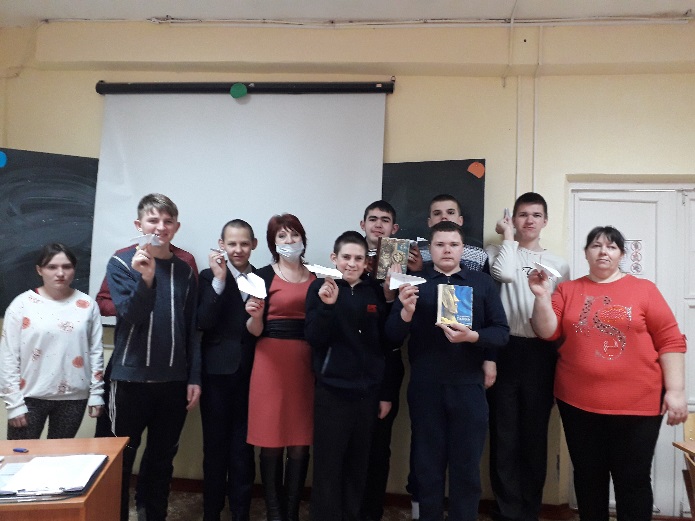 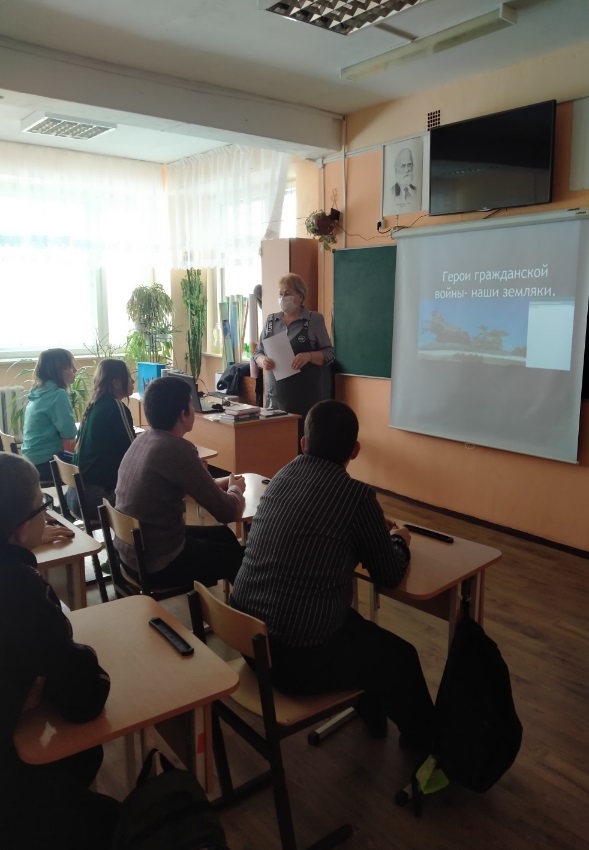 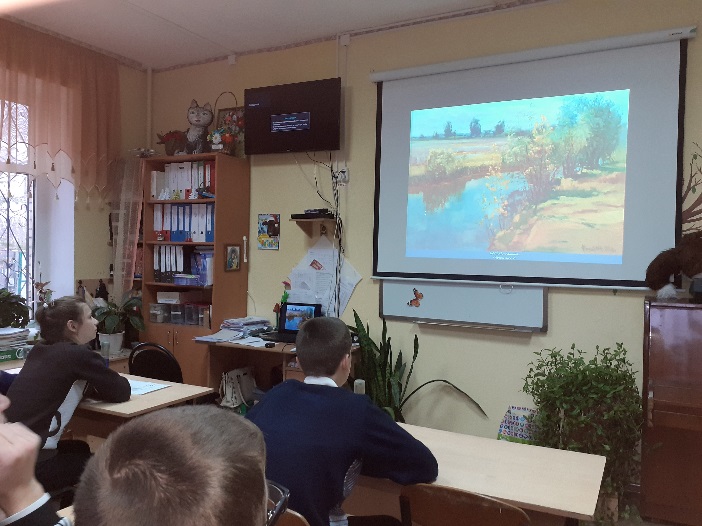 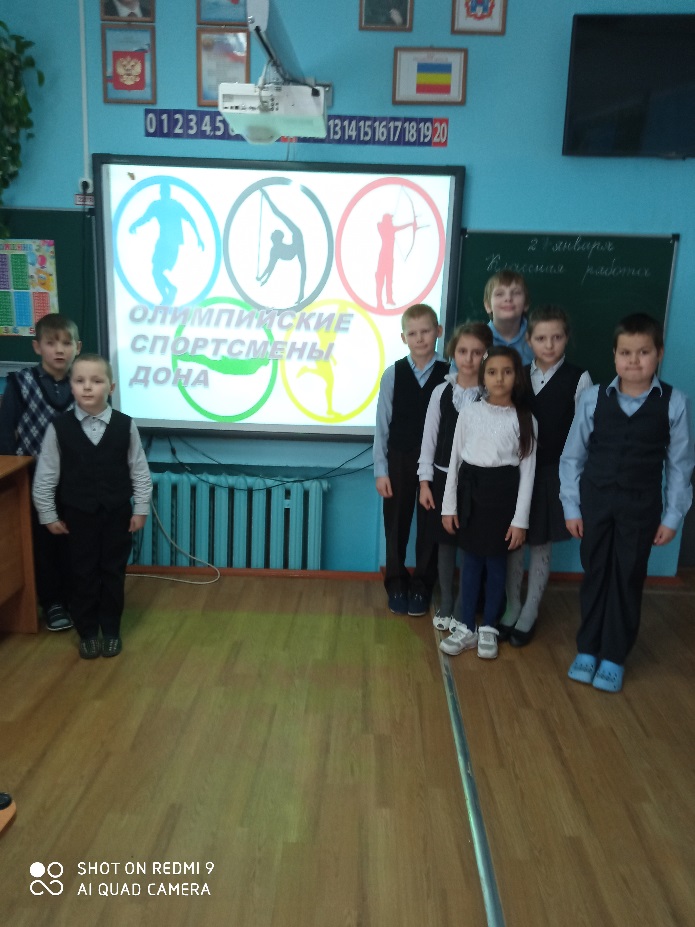 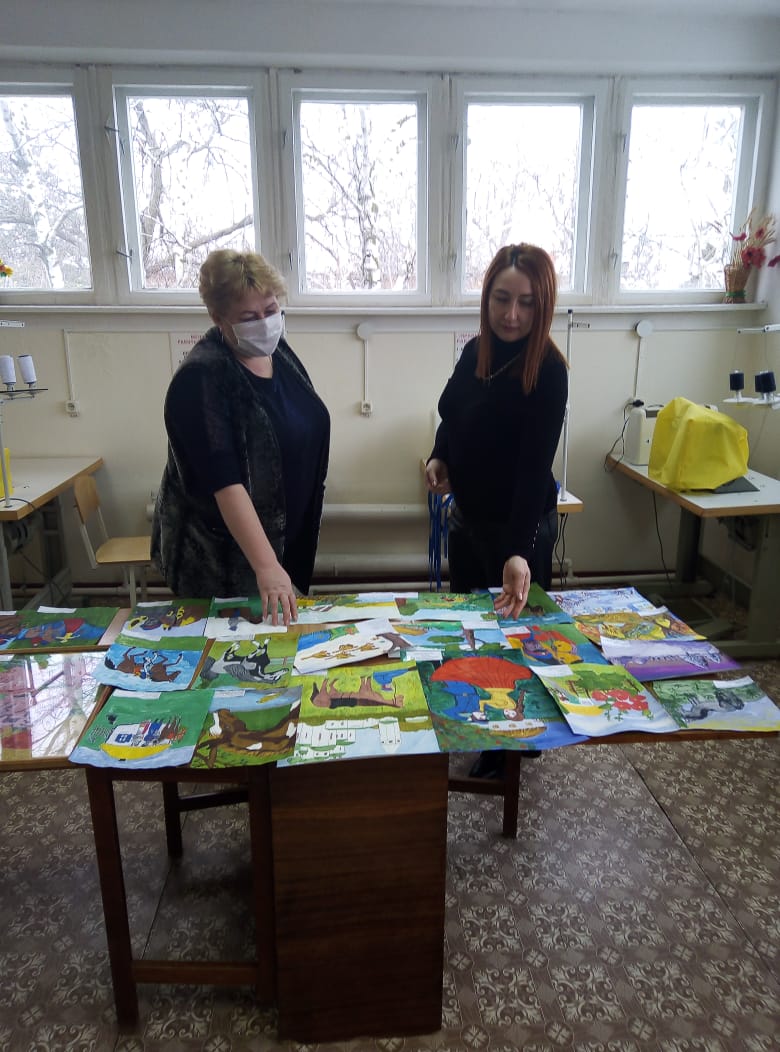 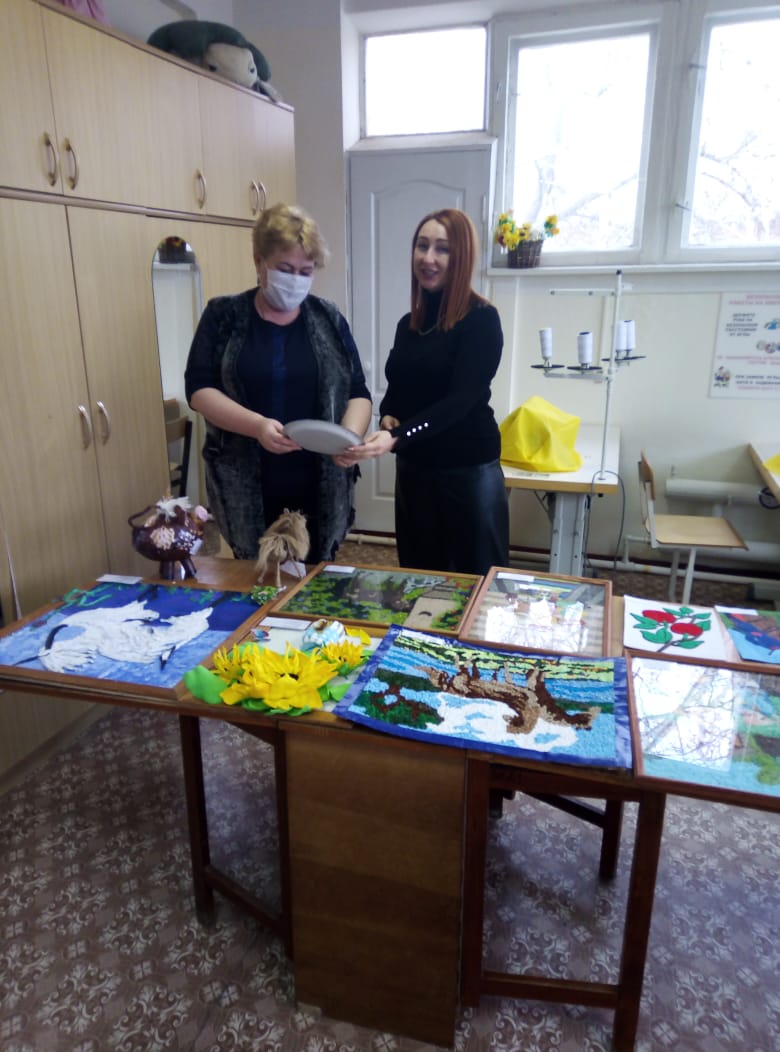 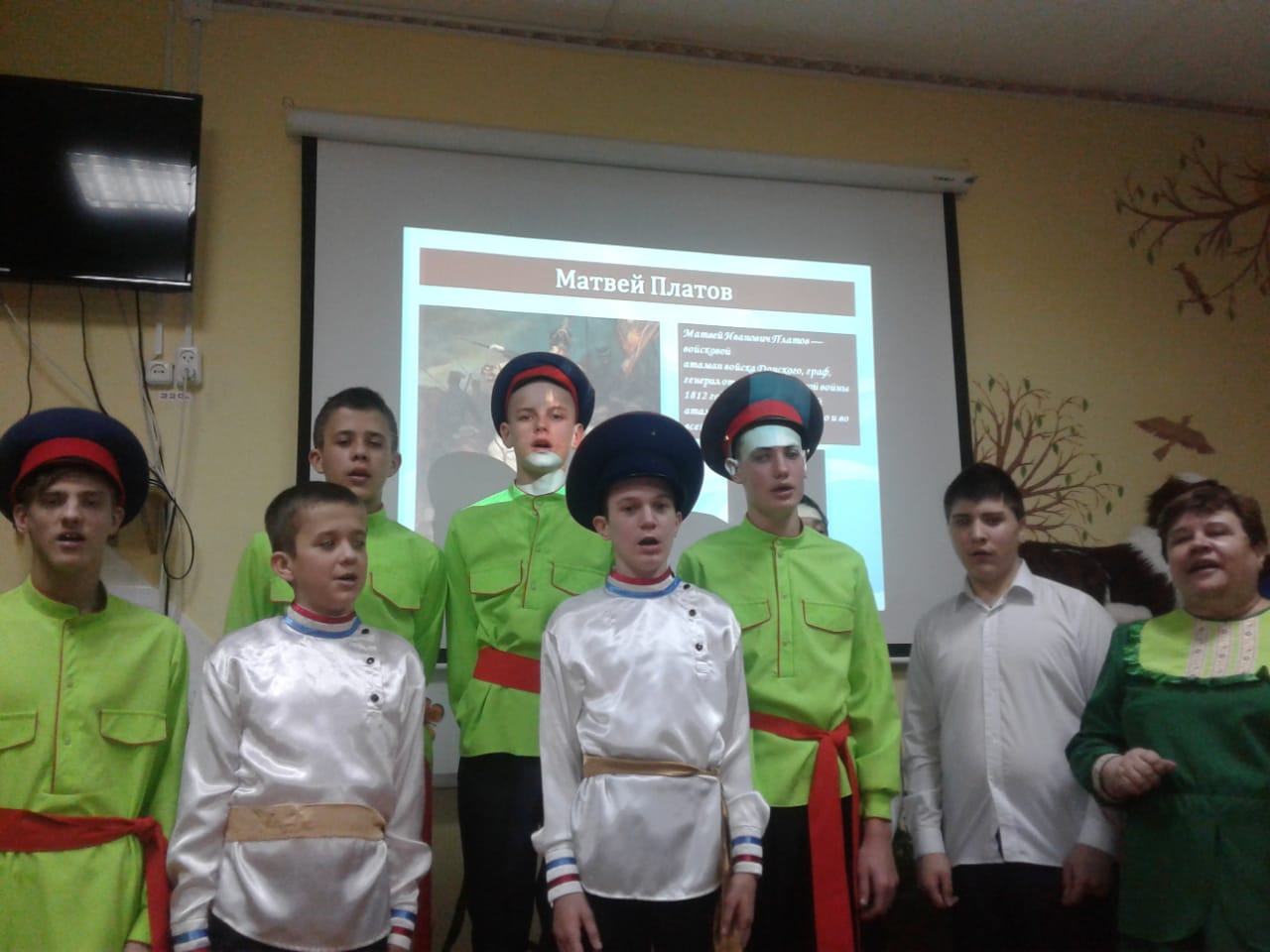 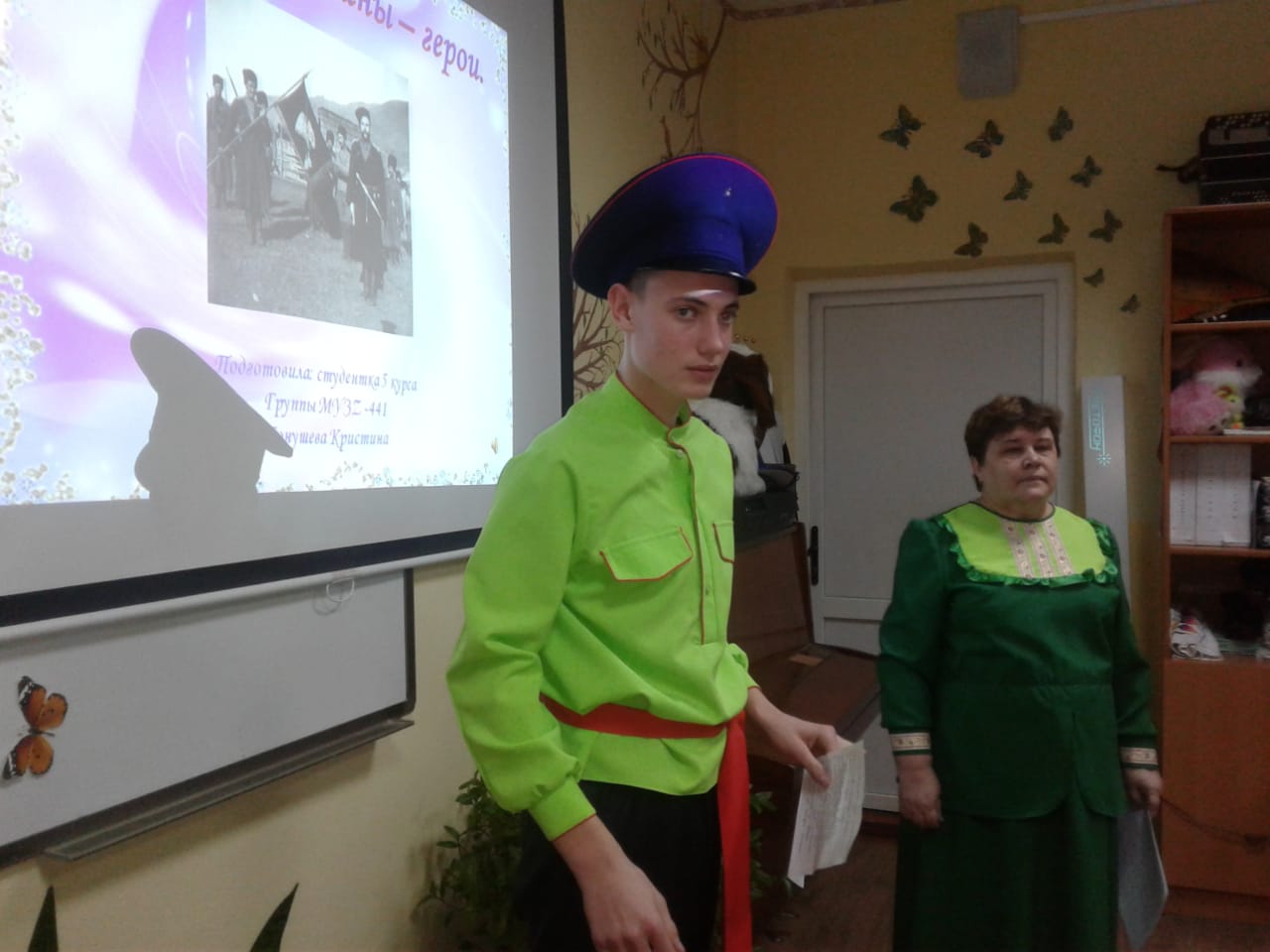 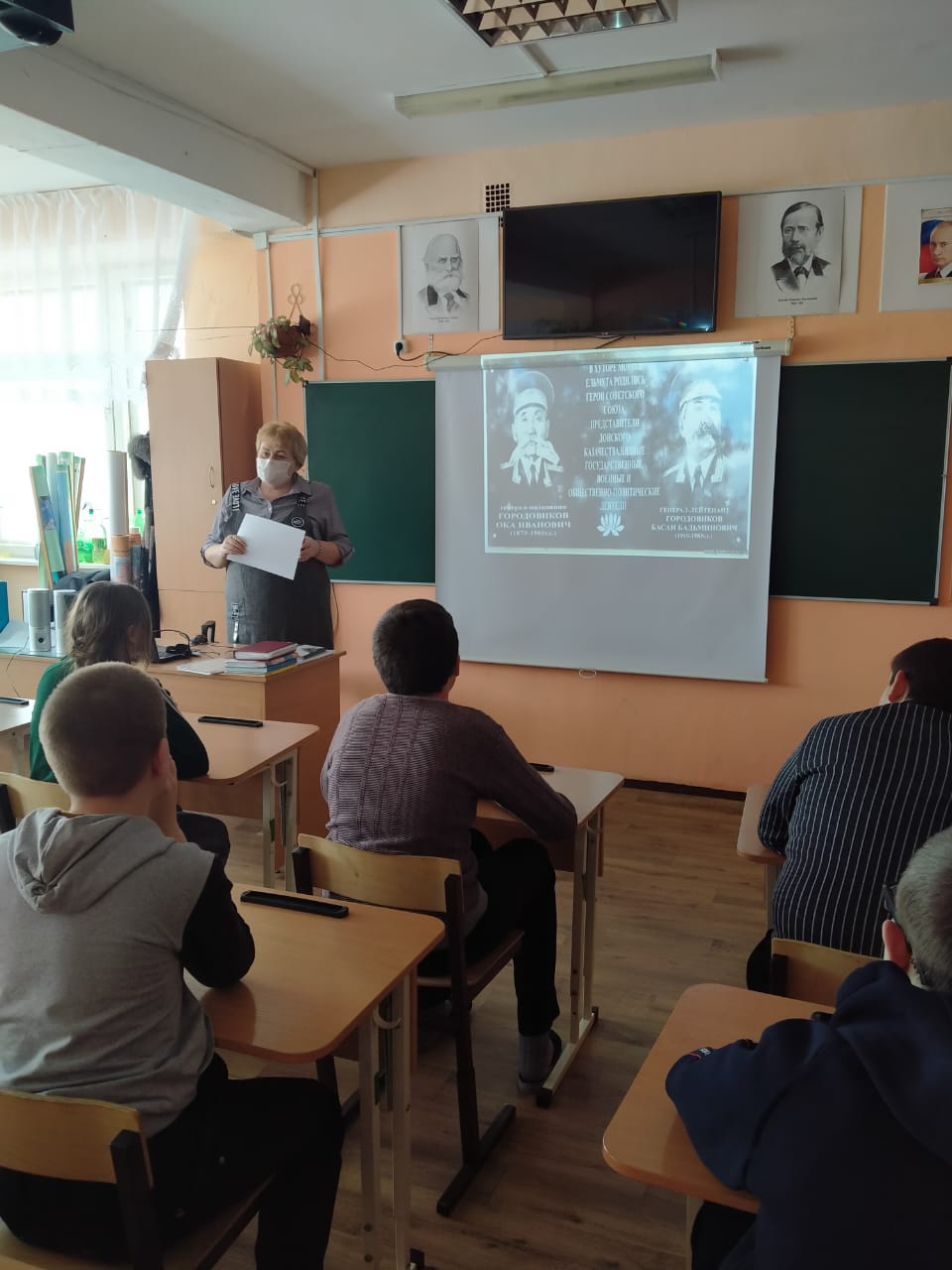 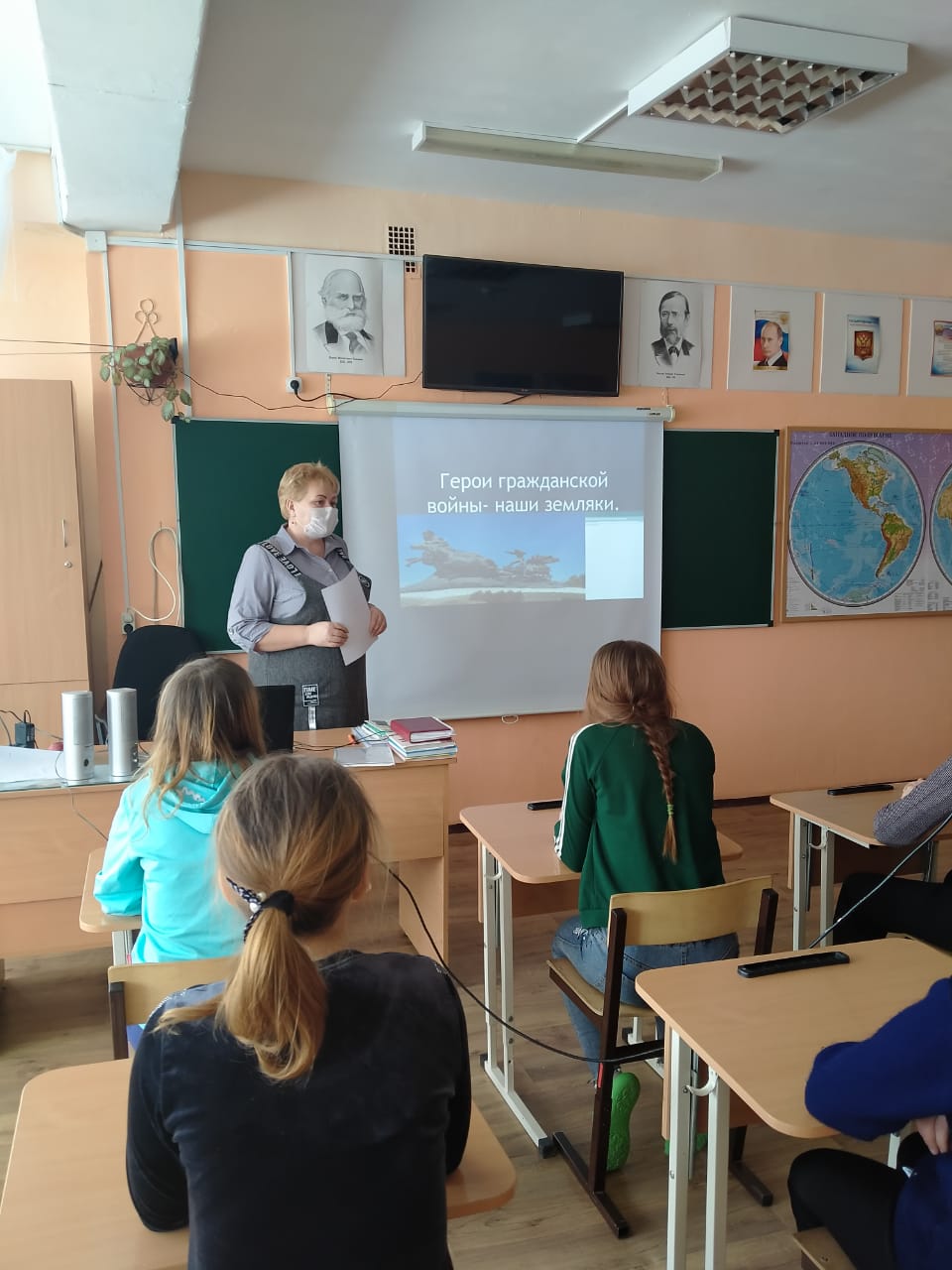 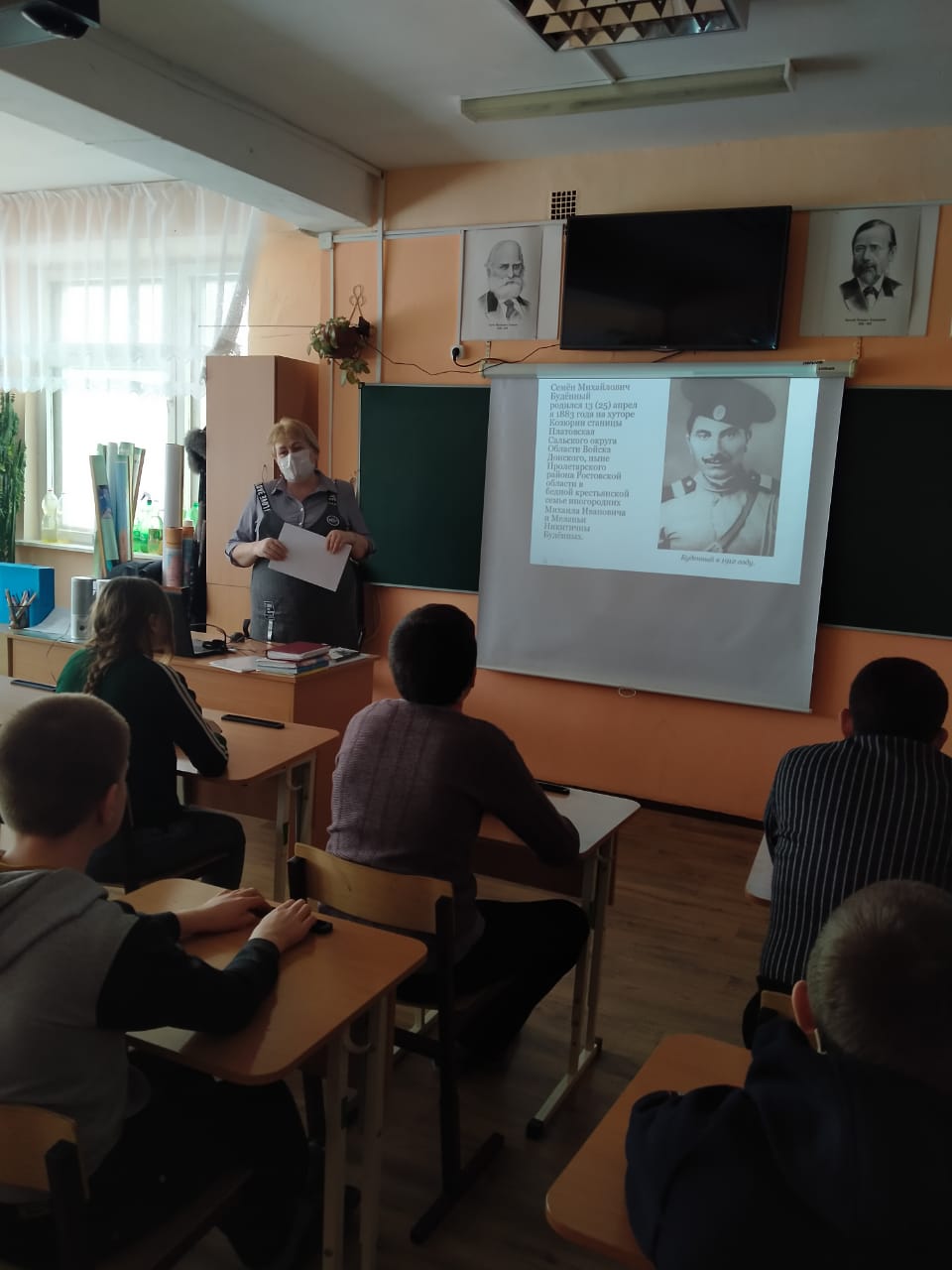 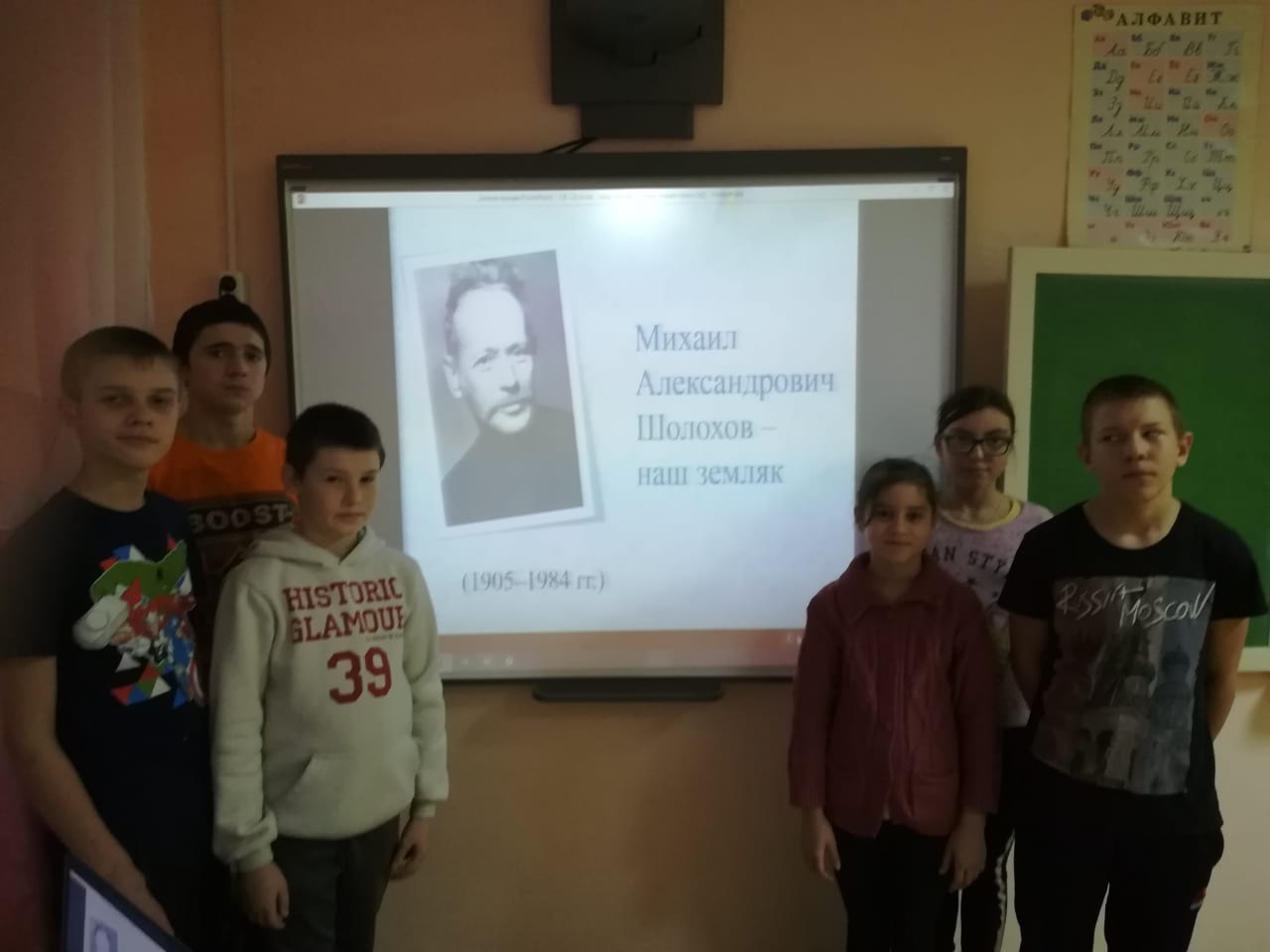 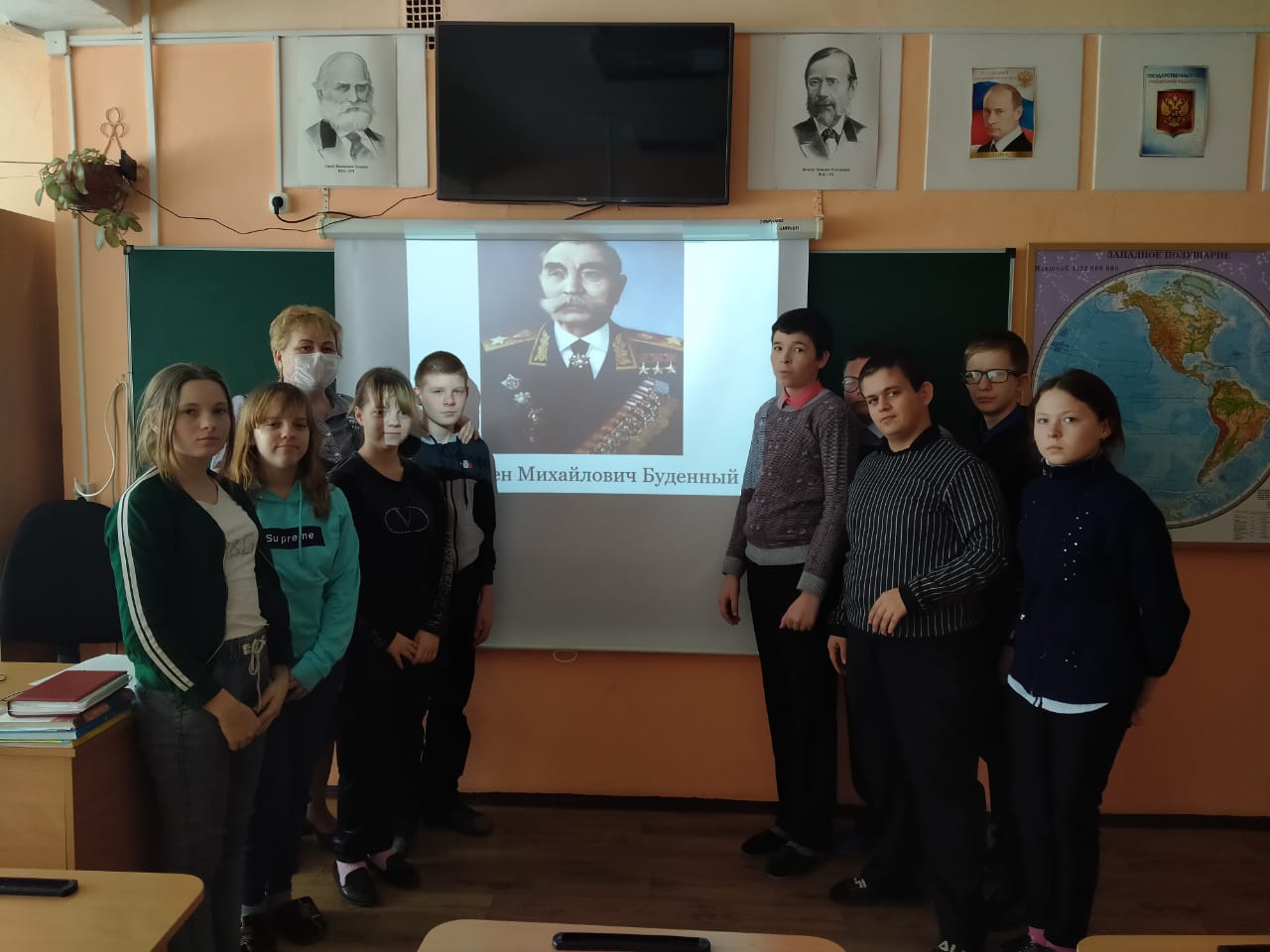 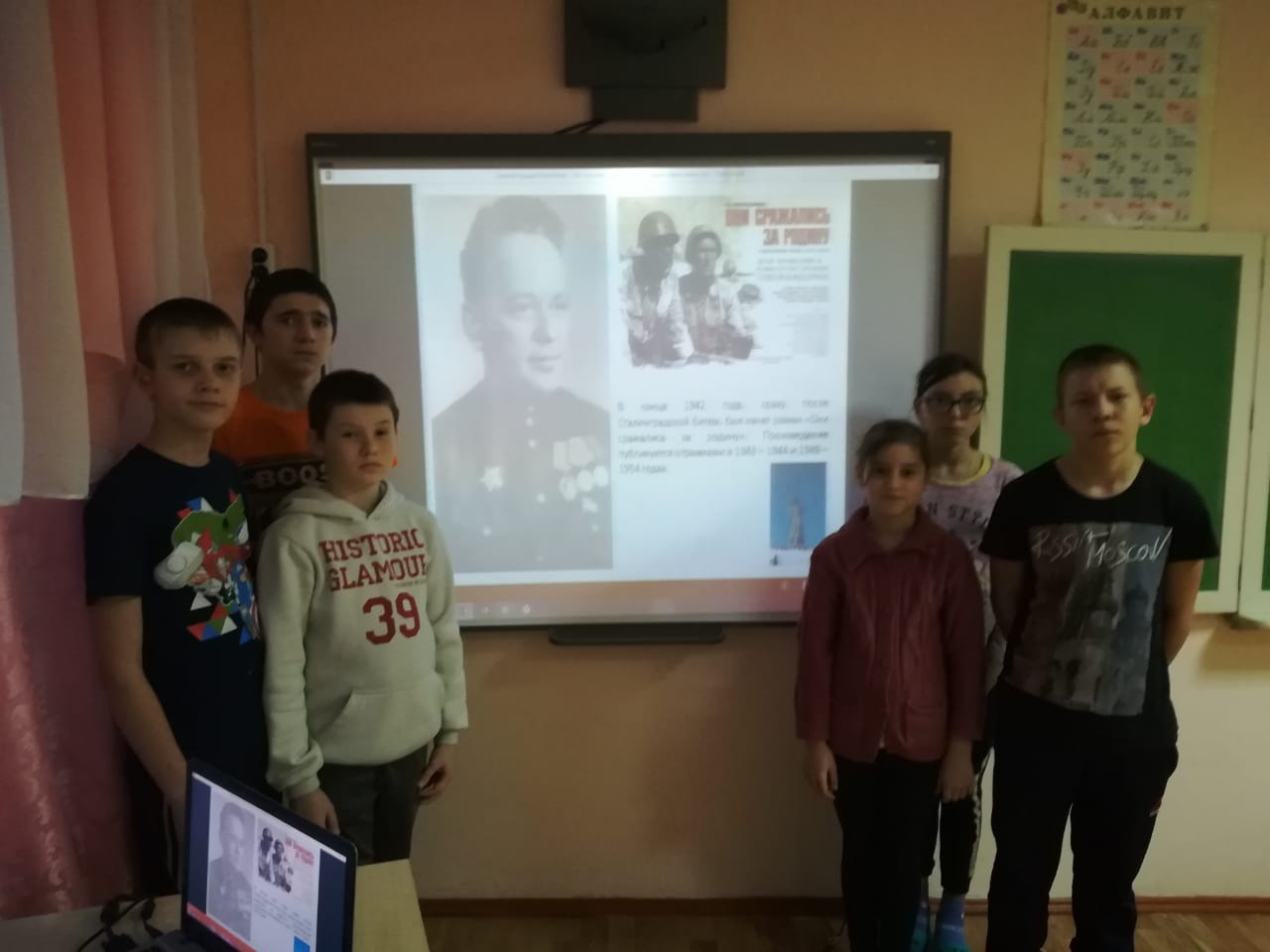 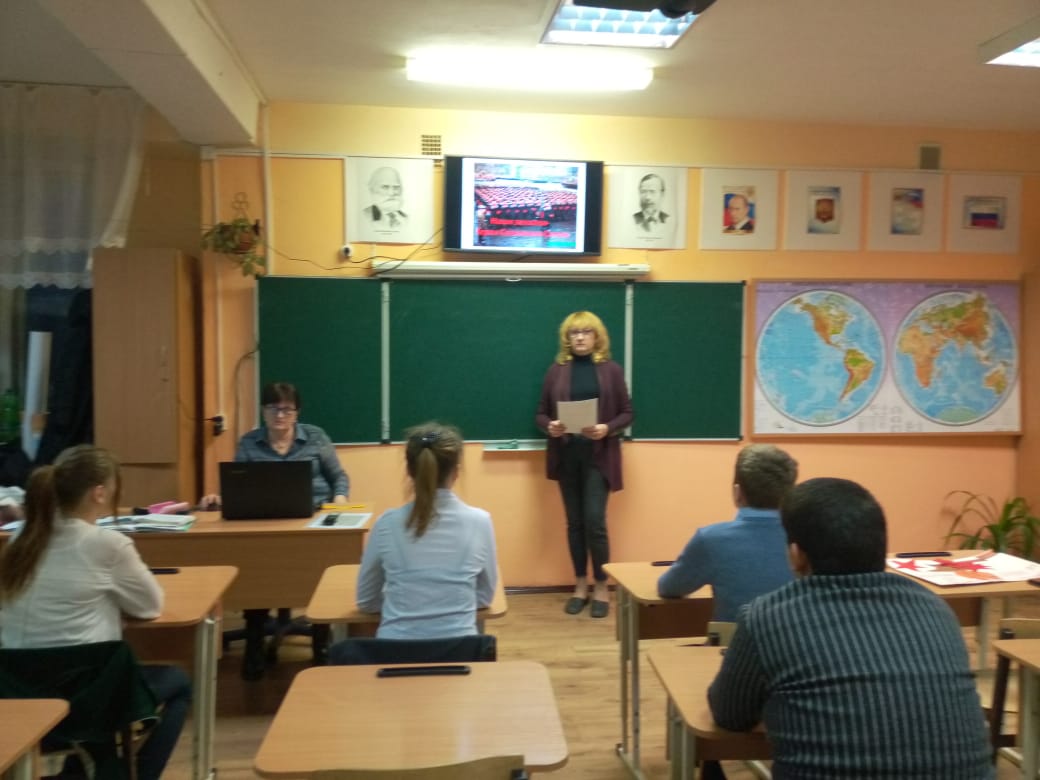 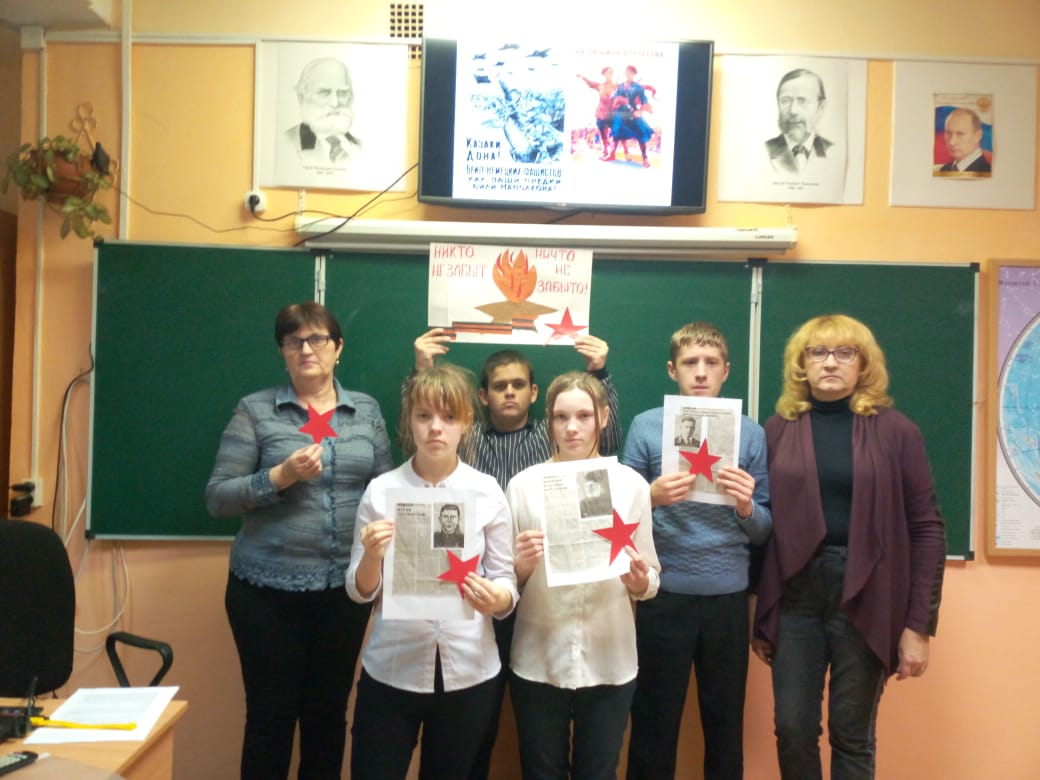 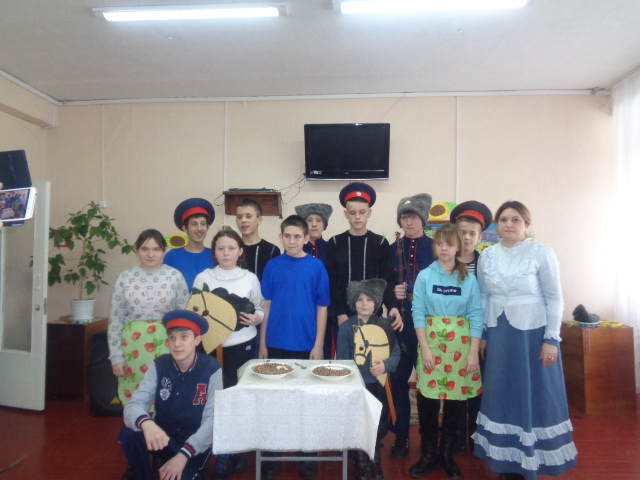 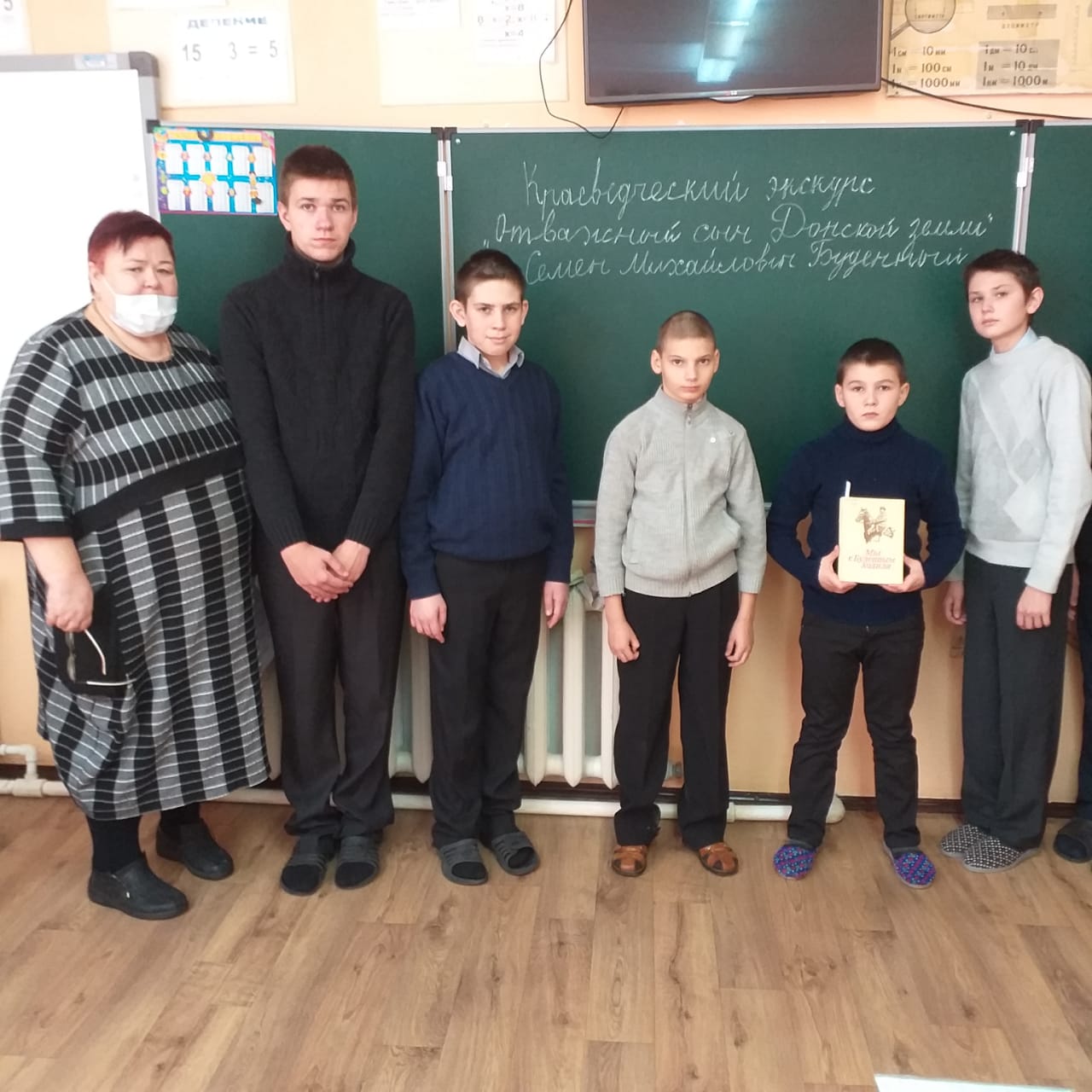 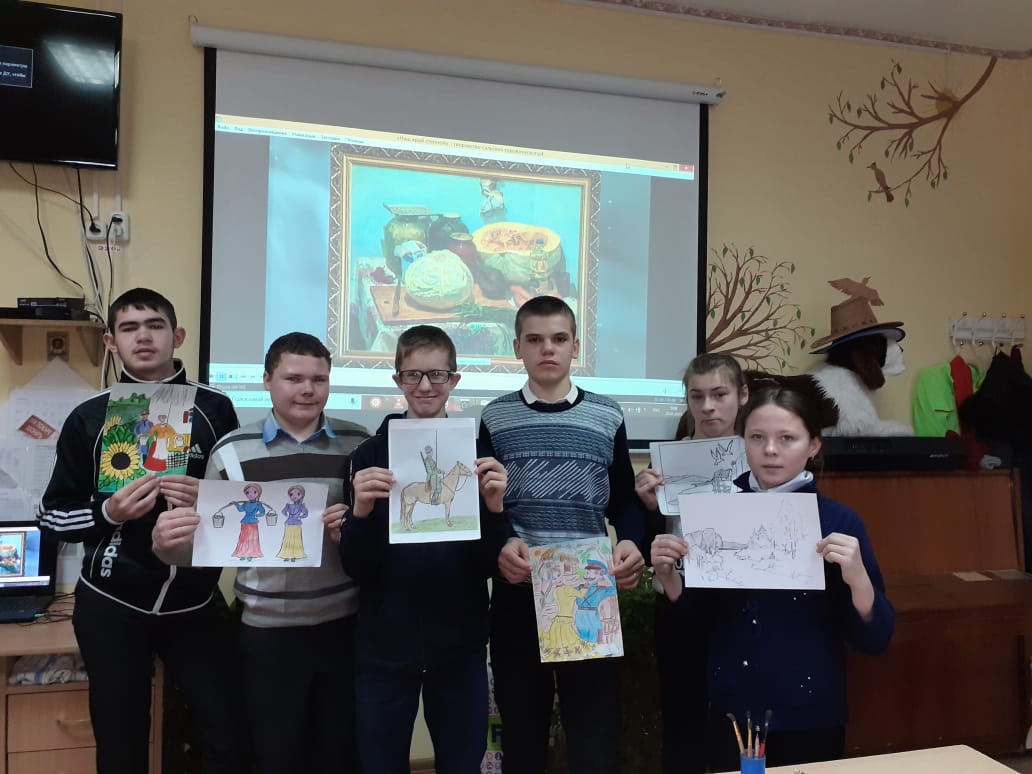 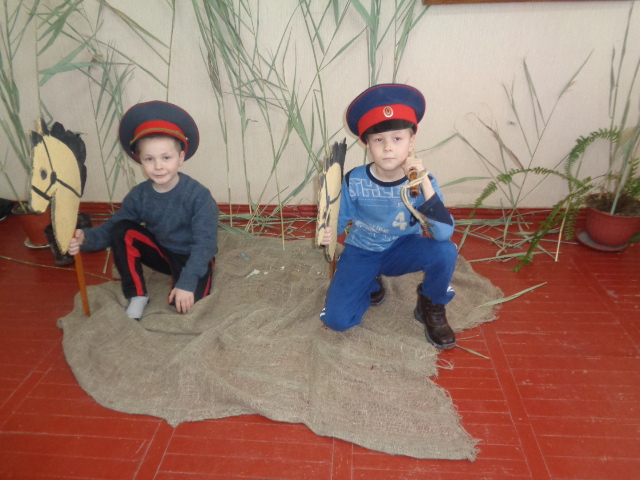 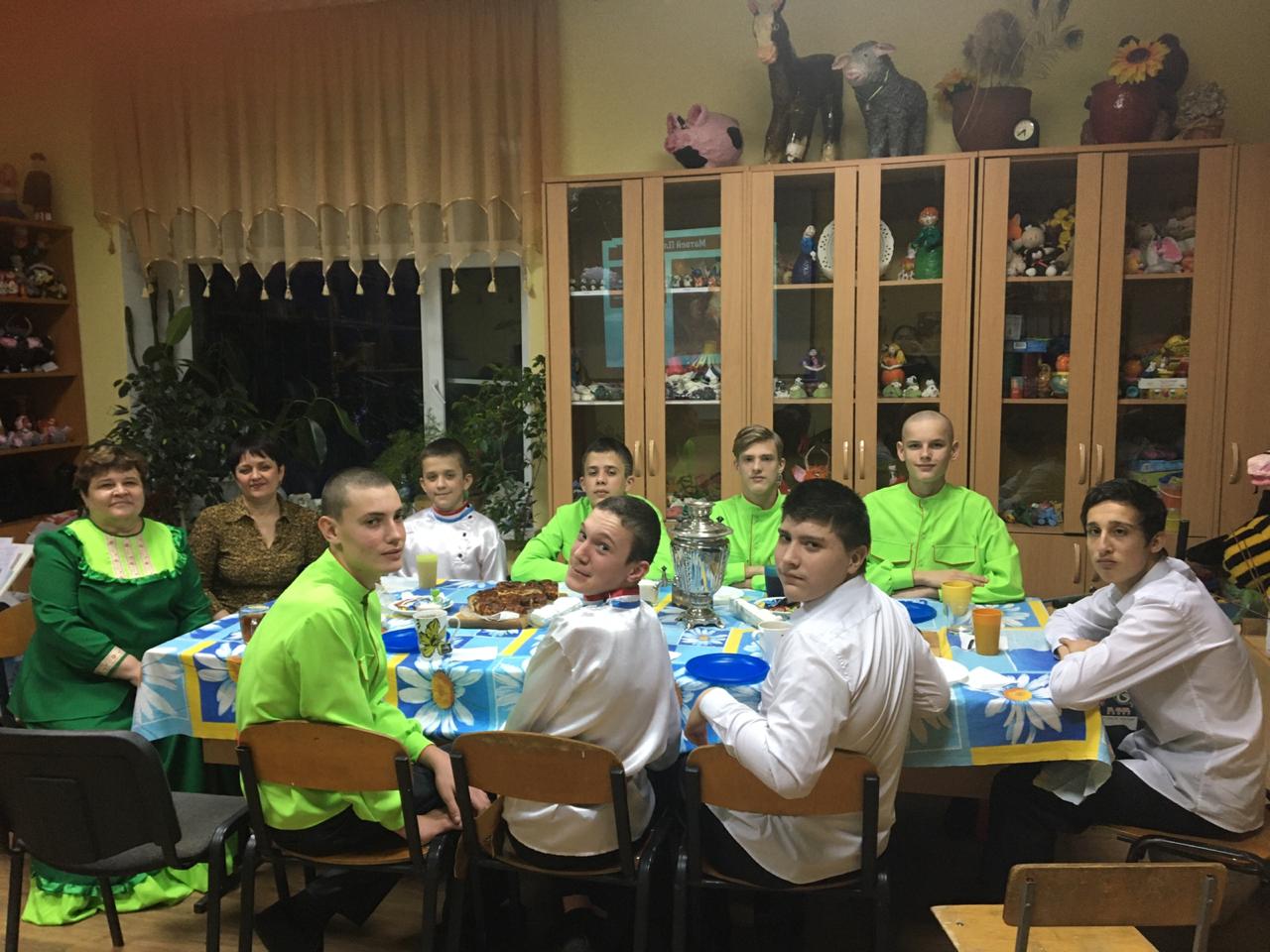 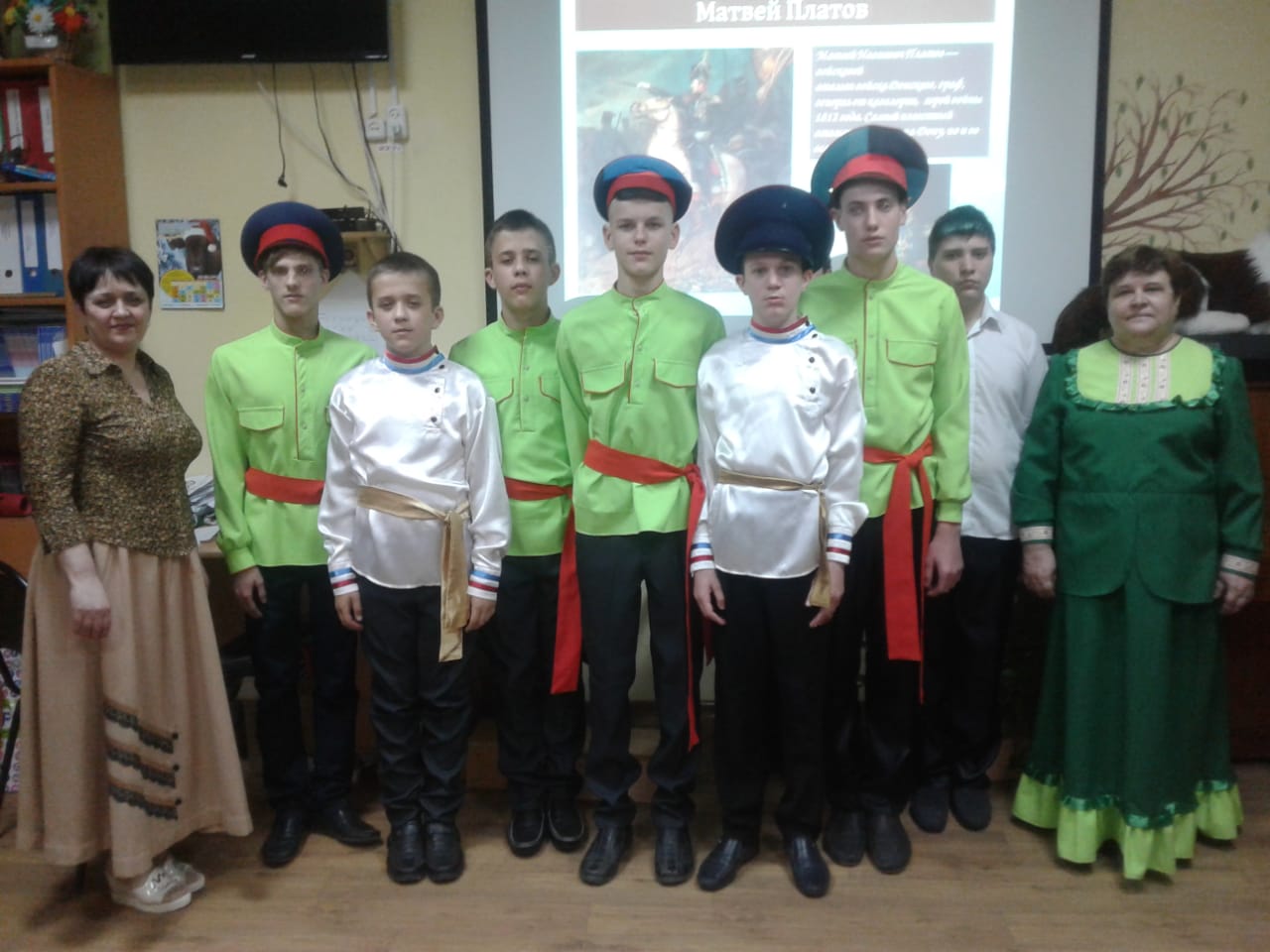 Информацию подготовила руководитель творческой группы    «Казачий круг» Синченко М.Г.